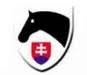 Slovenský voltížny pohár 201724. 06.2017Organizátor: 		OZ Galaxia PopradMiesto konania:	Školské ihrisko ZŠ  Spišská teplicaDátum konania: 	24.06.2017Kontaktná adresa: 	Mária FogašováE-mail: 		ozgalaxiao@azet.skTel/Fax : 		0905436993Prihlášky: 	 	ozgalaxiao@azet.sk	Riaditeľ pretekov: 	Ing.Peter KorženTajomník pretekov: 	Ing. Klára Mária MartinkováKancelária pretekov: Ing. Klára Mária Martinková		 I. VŠEOBECNÉ INFORMÁCIESúťaže :    		Súťaž jednotlivcov muži, ženy 	- kategória S3*, J2*,  D1*, D2*Súťaž skupín 			- kategória S3*, J2*, D1*Súťaž dvojíc			Súťaž o najlepšieho voltížneho koňa v kategórii skupín, jednotlivcov a dvojícTypy súťaží: S3* - kategória senior	 	povinná zostava 3, technická zostava, voľná zostavaJ2* -  kategória junior	  	povinná zostava 2, voľná zostavaD1* - kategória Mladšie deti	povinná zostava 1, voľná zostavaD2* - kategória Staršie deti	povinná zostava 2, voľná zostavaJ2* -  Skupiny Juniori		povinná zostava 2, voľná zostavaS3* - Skupiny Seniori		povinná zostava 3, voľná zostava D1* - Skupiny Mladšie deti	povinná zostava 1, voľná zostavaDvojice				voľná zostavaII. VŠEOBECNÉ PODMIENKYPreteky budú prebiehať v súlade s:Všeobecnými pravidlami SJF, 6. vydanie platné od 1.4.2017 (FEI 23. vydanie platné od 2009 v znení neskorších predpisov od 1.1. 2017)Voltížnymi pravidlami SJF platnými od 1.1.2015 (FEI 9. vydanie, 1.1. 2015)Smernicami pre rozhodovanie voltíže SJF (FEI 9. Vydanie, platné od 1.1.2016	Nebude povolený štart koňa bez evidenčného čísla športového koňa a platnej licencie na rok 2017.Jazdec sa musí preukázať platnou licenciou na rok 2017.III. OFICIÁLNI  HOSTIAPredseda rozhodcovského zboru: 	Ľubica LukáčováČlenovia rozhodcovského zboru:	Diana Lovašová , Jana Ambrózová, Rozhodcovský zbor rozhoduje v zložení 3 rozhodcov vrátane predsedu rozhodcovského zboru.	  Technický delegát:  		Ľubica Lukáčová  Spracovanie výsledkov: 	Ing. Radomil MišurecHlásateľ:         Janigová IngridVeterinár: 	Mvdr. Chudíková andrea Kováč:	zabezpečený					Lekár:	.	Bude zabezpečený  			IV. TECHNICKÉ PODMIENKYSúťažný kruh 20 x 20 m s trávnatým podkladom, 1 súťažný kruh, 2 opracovacie kruhy, ustajnenie usporiadateľ nezabezpečuje.V. UZÁVIERKY PRIHLÁŠOKAkceptované budú iba prihlášky zaslané do 10. júna  2017 na adresu: ozgalaxiao@azet.sk  a výpočtového strediska na misurec@zoznam.sk. Všetky prihlášky musia byť písomné a musia obsahovať názov klubu, mená cvičencov, ich rok narodenia, kategóriu, mená lonžérov, mená koní, čísla licencií cvičencov, koní meno, priezvisko trénera a číslo licencie.Na prihlášky použite excelový súbor „Prihlášky“, ktorý je dostupný na webstránke www.voltiz.sk v sekcii Voltížne pravidlá SR.Voltížne pravidlá, článok 705: Na preteky je nutné prihlasovať sa dostatočne vopred, minimálne v termíne uvedenom v rozpise, usporiadateľovi  pretekov a výpočtovému stredisku SVP. Nedodržanie termínu má za následok sankciu zvýšenia štartovného poplatku nenahlásených cvičencov i koní o 50% sumy štartovného poplatku.Voltížne pravidlá, článok 706: Na národných pretekoch prebehne deklarácia aspoň 30 minút pred schôdzou. Deklarovať štartujúcich je potrebné výpočtovému stredisku a organizátorovi.VI. ŠPECIÁLNE PRAVIDLÁPretekári:  	Pre úplnosť správnosti prihlasovania viď Zápisnicu SVK 28.10.2014, Košice, ktorú nájdete na webstránke www.voltiz.sk v sekcii Voltížne pravidlá SRPoplatky:  	Ustajnenie nezabezpečuje Štartovné:	Skupina:                  20,-€Jednotlivec:             5,- €Dvojica:                     8,- €Ubytovanie: nezabezpečujemeVII. CENYPre prvých troch umiestnených v každej súťaži vecné ceny, pre všetkých stužky. VIII. VETERINÁRNE PREDPISYPred vyložením koňa je potrebné predložiť pas koňa alebo zdravotný preukaz s platným očkovaním na rok 2014. IX. REKLAMAJe povolená.X. PROTESTYProtesty musia byť písomne odovzdané predsedovi zboru rozhodcov v predpísanom čase podľa  Všeobecných pravidiel SJF, článok 167.Súčasne musí byťzaplatený organizátorovi pretekov poplatok10,- €.XI. ZODPOVEDNOSŤVšetci účastníci sú osobne zodpovední za škody, ktoré spôsobia sami, ich zamestnanci  alebo ich kone tretej strane. Usporiadateľ nepreberá žiadnu zodpovednosť za účastníkov pretekov. XII. ČASOVÝ ROZVRH PRETEKOV (organizátor si vyhradzuje právo časových zmien v programe, bude spresnený podľa počtu prihlásených pretekárov)24.06.2017 – sobota08:30		Schôdza vedúcich ekíp s rozhodcami 10:00		Súťaž mladších detí – povinná zostava, voľná zostava (cvičí sa na jeden štart)    	Súťaž jednotlivcov junior, senior, staršie deti – povinná zostava, technciká zostava	Súťaž skupín –  povinná zostava	Súťaž jednotlivcov junior, senior, staršie deti – voľná zostava	Súťaž skupín –  voľná zostavaSúťaž dvojíc – voľná zostava		VyhodnotenieRozpis schválený dňa: 21.04.2017Rozpis schválený Mgr. Pavlou Krauspe					 SeniorJednotlivciod 15 rokovSeniorSkupinabez obmedzeniaJuniorJednotlivci12 – 18JuniorSkupinado 18 rokovStaršie detiJednotlivci9 - 12 rokovMladšie detiJednotlivcido 9 rokovSkupinado 9 rokovDvojicebez obmedzenia